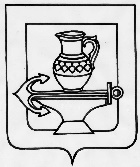 Администрация сельского поселения Ленинский сельсоветЛипецкого муниципального района Липецкой областиРоссийской ФедерацииПОСТАНОВЛЕНИЕ  27.12.2018г.                                                                                                                     № 353Об утверждении плана-графика перехода на представление муниципальных услуг в электронной форме, предоставляемых администрацией сельского поселения Ленинский сельсовет Липецкого муниципального района   Рассмотрев Представление Прокуратуры Липецкого района от 10.12.2018г. № 49-2018 Об устранении нарушений законодательства в сфере предпринимательской деятельности, в соответствии с Федеральным законом от 27.07.2010г. № 210-ФЗ «Об организации предоставления государственных и муниципальных услуг», постановлением Правительства Российской Федерации от 15.06.2009 № 478 «О единой системе информационно-справочной поддержки граждан и организаций по вопросам взаимодействия с органами исполнительной власти и органами местного самоуправления с использованием информационно-телекоммуникационной сети Интернет», распоряжением Правительства Российской Федерации от 17.12.2009г. № 1993-р «Об утверждении сводного перечня первоочередных государственных и муниципальной услуг, предоставляемых в электронном виде", постановлением администрации Липецкой области от 08.06.2010 № 172 «Об обеспечении доступа граждан и организаций к сведениям об услугах (функциях), предоставляемых исполнительными органами государственной власти Липецкой области, органами местного самоуправления Липецкой области», Уставом сельского поселения Ленинский сельсовет Липецкого муниципального района Липецкой области, администрация сельского поселения Ленинский сельсоветПОСТАНОВЛЯЕТ:    1.Утвердить план-график перехода на предоставление муниципальных услуг в электронном виде на 2019-2020 годы (приложение).   2. Разместить план-график перехода на предоставление услуг в электронном виде на сайте администрации сельского поселения в сети Интернет.   3.Настоящее постановление вступает в силу со дня его официального обнародования.   4.Контроль за выполнением настоящего постановления оставляю за собой.Глава администрации сельского поселенияЛенинский сельсовет                                                                                         О.В. Коротеев                                                                                                                                                              Приложение                                                                                                                                                         к постановлению администрации сельского поселения Ленинский сельсовет Липецкого муниципального района                                                                                                                                                                Липецкой области  от 27.12.2018г № 353ПЛАН-ГРАФИК ПЕРЕХОДА НА ПРЕДОСТАВЛЕНИЕ МУНИЦИПАЛЬНЫХ УСЛУГ В ЭЛЕКТРОННОЙ ФОРМЕ, ПРЕДОСТАВЛЯЕМЫХ АДМИНИСТРАЦИЕЙ СЕЛЬСКОГО ПОСЕЛЕНИЯ ЛЕНИНСКИЙ СЕЛЬСОВЕТ ЛИПЕЦКОГО МУНИЦИПАЛЬНОГО РАЙОНА№ п/пНаименованиеуслуги, предоставляемой администрацией сельского поселения Ленинский сельсоветОтветственный исполнительСроки реализации и содержание этапов  перехода на предоставление услуг в электронном  видеСроки реализации и содержание этапов  перехода на предоставление услуг в электронном  видеСроки реализации и содержание этапов  перехода на предоставление услуг в электронном  видеСроки реализации и содержание этапов  перехода на предоставление услуг в электронном  видеСроки реализации и содержание этапов  перехода на предоставление услуг в электронном  виде№ п/пНаименованиеуслуги, предоставляемой администрацией сельского поселения Ленинский сельсоветОтветственный исполнительI этапРазмещение информации о муниципальной услугеврегиональном портале государственных и муниципальных услуг Липецкой области и Едином портале государственных и муниципальных услуг (функций)II этапРазмещение в региональном портале государственных и муниципальных услуг Липецкой области и Едином портале государственных и муниципальных услуг (функций) форм заявлений и иных документов, необходимых для получения соответствующих услуг и обеспечение доступа к ним для копирования и заполнения в электронном видеIII этапОбеспечение возможности для заявителей в целях получения услуги предоставлять документы в электронном виде с использованием Единого портала государственных и муниципальных услугIV этапОбеспечение возможности для заявителей осуществлять с использованием Единого портала государственных и муниципальных услуг (функций) мониторинг хода предоставления услуги (исполнения услуги)V этапОбеспечение возможности получения результатов предоставления услуги в электронном виде на Едином портале государственных и муниципальных услуг (функций), если это не запрещено законом123456781Предоставление разрешения на отклонение от предельных параметров разрешенного строительства, реконструкции объектов капитального строительстваАдминистрация сельского поселения Ленинскийсельсоветдо 01.06.2019 г.до 01.06.2019 г.до 01.01.2020 г.до 01.01.2020 г.до 01.06.2020 г.2Предоставление разрешения на условно разрешенный вид использования земельного участка или объекта капитального строительстваАдминистрация сельского поселенияЛенинскийсельсоветдо 01.06.2019 г.до 01.06.2019 г.до 01.01.2020 г.до 01.01.2020 г.до 01.06.2020 г.3Присвоение, изменение и аннулирование адресов объектам недвижимого имуществаАдминистрация сельского поселения Ленинский сельсоветдо 01.06.2019 г.до 01.06.2019 г.до 01.01.2020 г.до 01.01.2020 г.до 01.01.2020 г.4Выдачасправок и выписок из похозяйственных книгАдминистрация сельского поселения Ленинский сельсоветдо 01.06.2019 г.до 01.06.2019 г.до 01.01.2020 г.до 01.01.2020 г.до 01.06.2020 г.5Уведомительный порядок регистрации трудовых договоров, заключаемых работниками с работодателями – физическими лицами, не являющимися индивидуальными предпринимателямиАдминистрация сельского поселения Ленинский сельсоветдо 01.06.2019 г.до 01.06.2019 г.до 01.01.2020 г.до 01.01.2020 г.до 01.06.2020 г.6Предоставление разрешения на условно разрешенный вид использования земельного участка или объекта капитального строительстваАдминистрация сельского поселения Ленинский сельсоветдо 01.06.2019 г.до 01.06.2019 г.до 01.01.2020 г.до 01.01.2020 г.до 01.06.2020 г.